Tailoring pharmacotherapy to specific eating behaviours in obesity:  Can recommendations for personalized therapy be made from the current data?Roberts, C. A., Christiansen, P., & Halford, J.C.G.Department of Psychological Sciences, University of Liverpool, UK Corresponding Author: Dr Carl Roberts, Department of Psychological Sciences, Institute of Psychology, Health and Society, University of Liverpool, Eleanor Rathbone Building, Bedford Street South, Liverpool, L69 7ZA. Email: Carl.roberts@liverpool.ac.uk.Abstract: Pharmacotherapy provides an adjunct to behaviour modification in the management of obesity. There are a number of new drug therapies purportedly targeting appetite; liraglutide, and bupropion/naltrexone, which are European Medicines Agency (EMA) and U.S Food and Drug Administration (FDA) approved, and lorcaserin and phentermine/topiramate, which have FDA approval only. Each of the six drugs, used singly or in combination, have distinct pharmacological, and presumably distinct behavioural, mechanisms of action, thus the potential to provide defined therapeutic options to personalise the management of obesity. Yet, in regards to pharmacotherapy for obesity, we are far from true personalised medicine. We review the limited mechanistic data with four mono and combination pharmacotherapies, to assess the potential for tailoring their use to target specific obesogenic behaviours. Potential treatment options are considered, but in the absence of adequate research in respect to effects of these drugs on eating behaviour, neural activity and psychological substrates that underlie poorly controlled eating, we are far from definitive therapeutic recommendations. Specific mechanistic studies and broader behavioural phenotyping, possibly in conjunction with pharmacogenetic research, is required to characterise responders for distinct pharmacotheraputic options. Keywords: Pharmacotherapy – Obesity – Eating behaviour – Appetite – Reward – Inhibitory control – Personalised MedicineIntroductionThe global obesity pandemic is a primary public health concern, due to prevalence (600 million obese, BMI≥30, within a wider population of 1.9 billion overweight adults according to WHO), and the impact excess body weight has on physical, psychological and economic quality of life [1]. In the UK, the annual cost of obesity to the NHS is an estimated £5.1billion, whilst total cost to the wider economy is an estimated £27billion [2]. Therefore effective measures to tackle the burden of obesity, and obesity related diseases, are essential.Reducing energy intake through changes in eating behaviour, and increasing daily activity, help maintain the state of negative energy balance required to lose weight. These are the principle components of obesity treatment and demand fundamental and sustained behavioural change. In the context of intervention there are two key barriers to behaviour change; firstly, patterns of eating and activity behaviour are shaped by life-long learning, and behaviour modification must tackle entrenched habit. Secondly, even if change is achieved, maintaining healthier behaviours in an environment that promotes weight gain, demands constant exertion.  The obesogenic environment primes individuals to relapse into their pre-intervention behavioural repertoire. Problematically, appetite regulation is asymmetrical [3], in that the body defends against under-consumption irrespective of current weight status or energy reserves. Appetite regulation involves an interplay between satiety, inhibitory control (IC), and reward processes. The obese have a biological vulnerability for weight gain which is manifested in eating behaviours that lead to overconsumption [4].  Blundell et al. [5] suggested a cluster of behaviours that relate to satiety (weak satiety response, weakened post-ingestive satiety), reward (preference for high fat foods, strong hedonic attraction to palatable foods), and IC (disinhibited eating, uncontrolled hunger) that comprise a susceptible behavioural phenotype for obesity. Thus, regulatory control of eating is undermined by reduced satiety and increased responsivity to food cues (reward driven eating). As such, IC has greater likelihood of being overwhelmed by environmental cues to over consume in the obese. Calorie restriction compromises appetite control by increasing responsivity to food cues (an effect which is even more pronounced in overweight/obese individuals) [6], craving [7], and preoccupation with food [8], as well as having negative impact on mood and cognition [9]. Negative mood states can lead to reduced control of eating and increased emotional eating [10]. Taken together, this suggests that the obese are arguably the least capable of coping with the consequences of dieting, as their appetite is prior compromised, they have low control over their eating, and often suffer with depression, impacting upon motivation.Heritability estimates of body weight are high. However, multiple common genetic variants belie obesity in the general population. Recent meta-analyses suggest that 97 BMI associated genetic loci account for under 3% of variation in BMI [11], thus the variance of BMI explained by any single gene is low. This suggests that a standardised personalised medicine approach of targeting key genes with pharmacotherapy for obesity would, on its own, be inadequate. However, the fat mass and obesity associated gene (FTO) has the largest effect size of BMI associated genetic variants, whereby adults homozygous for the at risk allele are approximately 3kg heavier than those not inheriting the at risk allele [12]. Notably, Wardle et al. [13] found that variation in FTO is associated with diminished satiety, and more recently satiety sensitivity was shown to mediate part of the association between genetic risk and adiposity [14]. Similarly variations in FTO are associated with other adiposity-related behaviours in children; increased food intake [15] fat consumption / consumption of palatable food [16] and loss of control over eating [17]. Recent research in dizygotic twins from the GEMINI population-based twin cohort, suggests that appetite differences in the first few weeks of life yield differential weight gain from 3-15 months [18], and meal size is an important driver of weight gain in early life [19]. Taken together, these findings suggest that differences in behaviour are critical in mediating the association between genetic risk and obesity.In order to personalise pharmacotherapy for obesity in adults, it is critical that behavioural issues associated with obesity are targeted. How does drug therapy impact appetite (within a meal and throughout the day), portion size, and the frequency of eating (satiety)? How does it affect responsiveness to palatable foods, eating rate and food choice (reward)? Can pharmacotherapy improve the ability to control eating behaviour (IC)? If so, can treatment can be tailored to patients with specific problem behaviours?Personalised TherapySpecialised adult weight-management services provide person-centred care, for treatment of obesity, assisting patients to make lasting lifestyle changes. In this setting, access to distinct pharmacotherapies could well provide meaningful benefits when developing individual management plans. Recent NICE accredited commissioning guidance for weight management clinics recommend a specialist multidisciplinary team approach (including pharmacotherapy) for treatment of severe obesity [20]. Pharmacotherapy has the potential to improve weight loss outcomes in primary care and specialised weight management services, through i) reducing negative psychological and biological sequelae produced by calorie restriction, ii) aiding behaviour change and iii) improving self-efficacy (Fig. 1). However, the development of a personalised approach is not possible without guidance from patient experience about personal barriers to behaviour change. In addition, pharmacogenetic and mechanistic studies, which identify drug effects on eating behaviour, IC, and reward processing, would allow characterisation of successful responders to different treatments. Here, we review the available data assessing behaviour and neurophysiology modification with the four most recently available (FDA approved) mono and combination pharmacotherapies for obesity. Whilst Orlistat (Xenical) has been approved as a pharmacological intervention for obesity since 1998, this is not a centrally acting drug and is not regarded as having direct behavioural effects (although its side effect profile may modify food choice and encourage adherence to a low fat diet) relating to satiety, inhibitory control or reward responsivity, for these reasons it has not been included in this review.<<Insert fig 1 here>>Liraglutide (Saxenda)Liraglutide is a glucagon-like peptide-1 (GLP-1) receptor agonist with long-lasting biological activities (half-life of 10-14 hours) in comparison to endogenous GLP-1 which is rapidly degraded by the enzyme dipeptidyl peptidase-IV (DPP-IV). Liraglutide is approved for treatment of T2DM at the 1.8mg dose, and recently attained FDA (2014) and EMA (2015) approval for use as a weight loss therapy at the 3.0mg injectable dose. Mechanism of action:Endogenous GLP-1 is secreted from L endocrine cells in the intestine in response to intraluminal nutrients and stimulates GLP-1 receptors located on pancreatic beta cells, to promote glucose-dependent insulin secretion [21]. GLP-1 is therefore recognised as an incretin hormone. GLP-1 is also synthesised in the nucleus tractus solitarus (NTS) of the brainstem and acts as a neurotransmitter projecting to feeding relevant hindbrain, midbrain and forebrain regions. The central actions of gut-derived and brain-derived GLP-1 may be separable. Due to the rapid degradation of gut-derived GLP-1 by DPP-IV, GLP-1 contributes a neuro-incretin effect via a neural pathway composed of vagal afferents in the intestine and hepatic portal, and not by crossing the blood brain barrier (BBB) [22]. Knockdown of vagal afferent neuron GLP-1Rs increase meal size and accelerate gastric emptying, as well as producing elevated post-meal glycaemia and reduced insulin, highlighting the neuroincretin and satiety effects of gut derived GLP-1 [23].Long lasting GLP-1R agonists such as liraglutide, are DPP-IV resistant, remain stable following peripheral administration, and can have central effects from crossing the BBB as well as via vagal afferents. As such, liraglutide exhibits pleiotropic effects which extend beyond the incretin action of gut-derived GLP-1 [22], via action at central GLP-1R. This is supported by pre-clinical evidence that vagotomy only partially blocks intake suppression following intraperitoneal liraglutide injection [24]. Peripherally administered liraglutide has been observed to act directly on POMC neurons in the arcuate nucleus of the hypothalamus [25], to suppress feeding. Moreover central GLP-1Rs are also located in the mesolimbic reward system; e.g. the ventral tegmental area (VTA), and nucleus accumbens [26]. Thus liraglutide may also influence reward motivated eating, and reduce intake through effects on central appetite and reward neural pathways, as well as peripheral gastrointestinal sites.Efficacy, effects on behaviour and tailoring potential:Human data on the efficacy of liraglutide for weight loss come from the Satiety and Clinical Adiposity – Liraglutide Evidence (SCALE) studies. These studies suggest liraglutide 3.0mg is effective at reversing prediabetes and producing weight loss. A meta-analysis of three studies, with a total of 2921 patients receiving liraglutide and 1503 receiving placebo, suggests 5.2kg additional weight loss and an OR of 5.54 for achieving 5% weight loss with liraglutide relative to placebo [27]. Short term liraglutide treatment (20.0 ± 6.4 days) at low doses (0.3-0.9mg per day) can reduce staple food intake (but not non-staple food intake) and feelings of hunger, compared to other oral glucose lowering medication [28]. Reductions in hunger, along with reduced duration of eating during an ad-libitum buffet were reported with liraglutide (1.8mg dose), relative to placebo and glimepiride (oral sulfonylurea used as an active control to discriminate appetite and glycaemic control effects) in overweight/obese (BMI 27-40kg/m2) males and females with T2DM [29]. Nevertheless, there was no reduction in total energy nor macronutrient intake. However, an 18% reduction in energy intake at an ad-libitum buffet lunch meal, accompanied by lower postprandial hunger, with liraglutide (1.8mg) compared to placebo, was reported in another sample of males and females (BMI 29.7 ± 4.2 kg/m2) with T2DM. No change in macronutrient composition or meal duration was seen [30]. Taken together, these data suggest that even at sub-therapeutic doses for weight management, there is consistent evidence of drug effects on satiety in a population generally overweight or obese, albeit all with T2DM.Using both 3.0mg and 1.8mg doses in non-diabetic adults, van Can et al. [31] observed that both doses produced ~16% reduction in food intake in an ad-libitum lunch meal relative to placebo (5h post-fixed load breakfast). Post-meal satiety and fullness ratings were significantly increased in both liraglutide groups vs. placebo, and prospective consumption was significantly reduced. The 3.0mg dose also delayed gastric emptying 1hr post-breakfast compared to placebo. Twenty-four hour energy expenditure was reduced in liraglutide treatment groups relative to the control; this pattern of results suggest that weight loss with liraglutide is produced by reductions in food intake and increased satiety rather than changes in energy expenditure.With regard to central mechanisms, Farr et al. [32] reported decreased parietal activation in response to rewarding food images following 17 days of liraglutide treatment (0.6 mg for seven days, 1.2 mg for seven days, and 1.8 mg for three days) vs placebo, in obese patients with T2DM, tested in the fasted state. It was argued this reflects an attenuation of appeal of energy dense foods. Moreover, reduced parietal activation to palatable foods was correlated with ratings of how pleasant participants would find eating. However, the sample size was small (n=18) so findings should be treated with caution (see [33]). IC was assessed (out of the scanner using Stop Signal and Go/No-Go Tasks) but no effects of liraglutide were found. However, during the fasted state, liraglutide significantly reduced hunger ratings relative to placebo, and daily energy intake was significantly reduced at 1.8mg liraglutide vs placebo (although how this was assessed is not reported).Liraglutide, therefore appears to produce weight loss through homeostatic mechanisms that boost satiety, leading to reduced intake. However, more data is needed with the 3.0mg dose in non-T2DM samples to characterise effects on the interplay between satiety, reward and IC.Bupropion/Naltrexone (Contrave)The combination therapy of the catecholamine reuptake inhibitor bupropion (360mg/day) and opioid antagonist naltrexone (32mg/day) is approved for the management of obesity in sustained release form by the FDA and the EMA. Bupropion is an atypical antidepressant, which is currently used in smoking cessation to reduce craving and ease withdrawal [34]. In addition, bupropion also has an observable anorexigenic effect. Clinical trials investigating bupropion as a monotherapy demonstrate modest weight loss [35-36]. Naltrexone has also been investigated as monotherapy for obesity, but although it affects food choice and palatability, it is not associated with weight loss [37]. Nevertheless, naltrexone’s potential to reduce reward sensitivity to palatable food may be beneficial in a combined therapy. Mechanism of action:Preclinical studies demonstrate the bupropion/naltrexone combination acts on POMC neurons, critical components in the integration of episodic and tonic signals of energy intake and energy storage (expressing both serotonin and leptin receptors). Bupropion stimulates the release of the MC4R agonist αMSH from the POMC neurons in the PVN. The POMC neuron itself is regulated by endogenous opioids via opioid-mediated negative feedback. Naltrexone blocks the inhibitory action of β-endorphin preventing the cessation of bupropion-induced activation [38]. Due to the key role of POMC neurones in integrating and relaying peripheral satiety signals, it is hypothesised bupropion/naltrexone reduces hunger by strengthening within-meal satiation and post-meal satiety.  Efficacy, effects on behaviour and tailoring potential:Efficacy of bupropion/naltrexone to produce weight loss in overweight or obese adults has been assessed in the Contrave Obesity Research (COR) phase III clinical trials [39-41 – see table 2]. Meta-analysis suggests 5.0kg additional weight loss and an OR of 3.96 for achieving 5% weight loss with bupropion/naltrexone relative to placebo (n = 2044 vs 1319 over 4 studies) [27]. Appetitive traits were assessed using self-report measures in these trials. In COR I [39] bupropion/naltrexone produced improvements on selected items in the Control of Eating Questionnaire (COEQ), namely increased fullness, reduced hunger (satiety effects), reduced desire for sweet, non-sweet or starchy foods (reward effects), increased ability to control eating and resist food cravings (craving control). Similarly naltrexone/bupropion treated patients in COR-II [40] report increased ability to resist cravings and control eating, as well as reduced frequency of food craving (as measured by COEQ) again suggesting effects on reward and control (if not satiety) at week 56. No differences in cravings were found on any subscale of the Food Craving Inventory (FCI) between bupropion/naltrexone and placebo in COR-I and COR-BMOD. It is likely that these inconsistencies are the result of the properties of the scales. Specifically the items COEQ relating to craving refer to the ability to control/resist cravings, whereas the items on the FCI relate more to changes in cravings (i.e. preferences for specific foods) perhaps reflecting that this drug combination may not have strong effects on food choice. Indeed, this highlights the importance of clearly operationalising craving assessments from the outset of trials. Overall, across these studies self-report data suggest effects on satiety, reward and/or craving control, however appropriate direct assessments of drug effects on appetite and behaviour are lacking.There are no clinical experimental data available for the effects of bupropion/naltrexone effects on eating behaviour. However, fMRI data suggests the combination therapy may be useful for improving control of eating [42]. Specifically, bupropion/naltrexone reduced hypothalamic (satiety) activity and increased anterior cingulate activity (IC) in response to food cues. However without behavioural correlates and further mechanistic data, the suggestion of improved control remains speculative.Lorcaserin (Belviq)The selective 5HT2C receptor agonist lorcaserin is approved in oral form in the USA (FDA) for long-term weight management in the obese and overweight. Under the trade name Belviq (Arena Pharmaceuticals, San Diego, CA) it is available at the 10mg BID dose and as Belviq XR at the 20mg QD dose.Mechanism of action:Lorcaserin is understood to reduce food intake by its activation of 5-HT via POMC neurons, importantly this drug is selective for the 5-HT2C receptor, with little affinity for the 2A and 2B receptor subtypes. This limits the psychological and cardiovascular side effects observed with non-selective serotonergic drugs previously approved, then withdrawn e.g. fenfluramine, and sibutramine [43]. Stimulation of 5-HT2C receptors leads to stimulation of POMC in the arcuate nucleus, αMSH is produced from POMC neurons and acts on MC4R which results in food intake reduction in pre-clinical studies [44]. Efficacy, effects on behaviour and tailoring potential:Weight loss with lorcaserin has been assessed in the Behavioural Modification and Lorcaserin for Overweight and Obesity Management (BLOOM; 3182 obese or overweight patients receiving lorcaserin 10 mg, or placebo, twice daily - Smith et al, 2010)[45], BLOOM-DM (604 overweight or obese T2DM patients receiving lorcaserin 10mg once daily, twice daily, or placebo) [46] and Behavioural Modification and Lorcaserin Second Study for Obesity Management (BLOSSOM; 4008 obese or overweight patients receiving 10mg once daily, twice daily, or placebo) [47] clinical trials. Meta-analysis suggests 3.2kg additional weight loss and an OR of 3.10 for achieving 5% weight loss with lorcaserin relative to placebo (n = 3350 vs 3288 over 3 studies) [27]. Martin et al. [48] assessed energy intake and expenditure in overweight/obese participants, following lorcaserin treatment over a 56 day period, in a double-blind, randomised, placebo-controlled trail. At 56 days lorcaserin treatment resulted in significantly reduced energy intake at lunch and dinner in ad-libitum buffet meals compared to baseline measures, as well as a significantly larger reduction in energy intake compared to placebo. Reductions in energy intake correlated with reductions in body weight. However, energy expenditure, substrate oxidation, and activity levels were not affected by lorcaserin, suggesting that weight loss occurs through reduced energy intake alone. Notably, Lorcaserin produced significant decreases in perceived hunger, with no effect on food cravings, body image, dietary restraint, and disinhibition. Lorcaserin effects on BOLD response to food cues, have been assessed in a randomised, placebo-controlled trial [49]. Participants were assigned to lorcaserin or placebo conditions and undertook fMRI scans at baseline (pre-drug), one week, two weeks and four weeks in both fasted and fed states. At baseline, there were no between group differences in neuronal activation. Following one week of treatment the lorcaserin group showed reduced activity in attention-related parietal and visual cortices, to highly desirable food cues, compared to baseline in the fasted state (although this effect was attenuated by week four). Nevertheless, in the fed state, compared to baseline, four weeks of lorcaserin treatment, led to reductions in parietal cortex activation, for all food images relative to non-food images – accompanied by modest weight loss. The authors argue that highly palatable foods become less important to patients receiving lorcaserin due to reduced activation in areas associated with attention and salience. IC was assessed using a Stop Signal Task, with no between group differences, nor any within group differences over time. A whole-brain analysis of baseline activity, suggested that amygdala activation in response to highly palatable food cues predicted greater weight loss at four weeks with lorcaserin. Similarly, baseline amygdala and occipital activation to highly palatable food in a fed state predicted reduced BMI with lorcaserin after four weeks. Thus lorcaserin may be beneficial to patients who have high food cue reactivity, or are emotional eaters, however without confirmatory subjective and behavioural data this remains speculative.More data is needed to fully characterise lorcaserin effects on eating behaviour. However, these two studies tentatively suggest lorcaserin has a modest effect on appetite leading to reduced energy intake and perceived hunger, as well as reduced salience of rewarding food cues. However, there is no behavioural data available to assess impact on reward motivated, or poorly controlled eating. Whilst IC has been assessed experimentally, with no evidence that lorcaserin increases control, the task used does not appear to be food cue specific, which may provide a more reliable outcome.Phentermine/Topiramate (Qsymia)Phentermine/topiramate extended release is another combination therapy that is FDA approved for weight management in the obese and overweight with one or more weight related comorbidity (initial dose: phentermine 3.75 mg/topiramate 23 mg extended-release, maintenance dose: phentermine 7.5 mg/topiramate 46 mg extended-release). Phentermine is currently approved singly for short-term obesity management and topiramate is used in the treatment of epilepsy and migraine prevention [50]. The combination of phentermine/topiramate as a pharmacotherapy for obesity is understood to combine lower doses of each drug to reduce undesired cardiovascular effects whilst having a synergistic effect on weight loss.Mechanism of action:The atypical amphetamine derivative phentermine stimulates norepinephrine release in the CNS, with limited effects on dopamine and serotonin [51]. Its action on norepinephrine is understood to produce its anorectic effects. A meta-analysis [52] suggests that monotherapy phentermine produces modest weight loss for up to 6 months. However, despite the absence of addictive potential, due to its status as an amphetamine derivative, phentermine is presumed to increase blood pressure and heart rate (although there is evidence to contrary see Hendricks et al., [53]) and thus is approved for short-term treatment only. Topiramate is a sulfamate-substituted monosaccharide that is widely available as an anti-convulsant, with weight loss properties. The exact mechanism of action of topiramate for weight loss is unclear, nevertheless dose ranging studies have observed significant weight loss over 6 months in the obese [54], as well as significant weight loss at 60 weeks with 96, 192 and 256 mg/day (7, 9.1 and 9.7% respectively)[55].  Efficacy, effects on behaviour and tailoring potential:Efficacy and safety of two doses of phentermine/topiramate were assessed in the phase III clinical trials CONQUER (2487 overweight or obese patients receiving placebo, once-daily phentermine 7.5 mg/topiramate 46.0 mg, or once-daily phentermine 15.0 mg/topiramate 92.0 mg)[56], SEQUEL (866 patients in continuation study from CONQUER) [57] and EQUIP (1267 obese patients receiving placebo, phentermine 3.75 mg/topiramate 23 mg extended, or phentermine 15mg/topiramate 92mg) [50]. In a meta-analysis [27] phentermine/topiramate produced the highest odds of achieving 5% and 10% weight loss compared to orlistat, liraglutide, lorcaserin and bupropion/naltrexone (moderate confidence in estimates) with no increased odds of adverse events (OR of 9.22 for achieving 5% weight loss relative to placebo). However there are no data on how this drug combination influences eating behaviour, or fMRI data to provide neurophysiological correlates of behaviour. Thus the behavioural specificity of phentermine/topiramate remains unknown and effects on the psychological and motivational aspects which underlie problematic eating behaviours have yet to be characterised. Without clear data on how the drug effects eating behaviour it is difficult to suggest which individuals may benefit from taking this drug and to assess its tailoring potential.A Methodological Platform for Assessing Drug ActionPharmacotherapy as an adjunct to reduced calorie diets and behaviour modification may provide additional benefit for obese people in achieving and maintaining clinically meaningful weight loss. However, so far there is little data to enable the link between pharmacology and real world therapeutic benefits i.e. proof of concept. Whilst there is no mechanistic data for phentermine/topiramate, other reviewed studies provide tentative evidence that liraglutide and lorcaserin produce weight loss by reducing energy intake and increasing satiety. Other effects are less well characterised. There are self-report data for bupropion/naltrexone suggesting satiety, reward and/or IC effects, however direct assessment of behaviour is lacking. Without appropriately designed, well-powered mechanistic studies detailing drug effects on the substrates of eating behaviour, the tailoring potential of these drugs remains speculative. Evidence for increased IC in response to bupropion/naltrexone comes from a passive viewing fMRI paradigm. It is difficult to translate activity in singular brain regions as being a neurophysiological marker of IC without providing a behavioural correlate. Passive viewing paradigms are the only technique used in imaging experiments for pharmacotherapies and provide the sole neurophysiological markers of drug effects to base personalised treatments on. However, simple activation analyses from passive viewing paradigms are problematic for interpretation of drug effects (one can only make meaningful judgements about activity enhancement of IC regions, if the activity is in association with a task that requires an inhibitory response (see table 3 for  recommendations). If we understand appetite regulation to be an interplay between satiety, reward, and IC, then using simple paradigms from the psychology literature that provide behavioural correlates of these components in combination with systems level fMRI data analysis techniques (functional connectivity, dynamic causal modelling) will provide powerful evidence to assess the mechanisms by which anti-obesity drugs work.In order to deliver personalised treatment with anti-obesity medication, it is necessary to characterise drug effects on phenotypic traits associated with increased energy intake. However, to date eating behaviour has not been studied in sufficient detail with current anti-obesity drugs. A methodological platform for assessment of drug effects on appetite regulation is provided in Table 3. <<insert table 3 here>>Clinical response to pharmacotherapy can vary greatly, as such future research with anti-obesity drugs should seek to assess sub-populations of patients who respond well to drug treatment and are successful at losing weight. Large scale candidate gene association studies which identify genetic variants associated with weight loss response to pharmacotherapy (e.g. Li et al., [57] report genetic variation which predicts successful response to topiramate treatment) and genotyping for polymorphisms predictive of successful outcomes (e.g. Hauner et al., [58]) will help enable personalisation of pharmacotherapy for obesity. The goal of pharmacogenetics is to help identify patients who may benefit most from drug therapies, and is currently underused in drug development of anti-obesity drugs. Similarly categorising sub-populations by behavioural risk factors (susceptible phenotypes) and observing which behaviour types predict successful outcomes for weight loss with each drug therapy would be beneficial for tailored pharmacotherapy. Genotyping data should be conducted in parallel with neuroimaging (and molecular imaging techniques that allow investigation of the brain-drug effect), cognitive and experimental paradigms that assess IC, food reward sensitivity and eating behaviour, to characterise drug effects on appetite and to observe predictors for successful weight loss. Statement of Human and Animal RightsThis article does not contain any studies with human or animal subjects performed by the any of the authorsReferences           Zhang Z, Wang M (2012) Obesity, a health burden of a global nature. Acta Pharmacol Sin 33(2): 145-147.Public Health England. Making the case for tackling obesity – why invest? February 2015. http://bit.ly/1EA6iXF.Blundell JE, King NA (1996). Overconsumption as a cause of weight gain: behavioural–physiological interactions in the control of food intake (appetite). Ciba Foundation Symposium 201-The Origins and Consequences of Obesity, Wiley Online Library.Blundell JE, Cooling J (2000) Routes to obesity: phenotypes, food choices and activity. British journal of nutrition 83(1): 33-38.Blundell JE, Stubs RJ, Golding C, Croden F, Alam R, Whybrow S, Le Noury J, Lawton CL (2005) Resistance and susceptibility to weight gain: individual variability in response to a high-fat diet. Physiology & behavior 86(5): 614-622.Nijs IM, Muris P, Euser AS, Franken IHA (2010) Differences in attention to food and food intake between overweight/obese and normal-weight females under conditions of hunger and satiety. Appetite 54(2): 243-254.Massey A, Hill AJ (2012) Dieting and food craving. A descriptive, quasi-prospective study. Appetite 58(3): 781-785.Warren C, Cooper PJ (1988) Psychological effects of dieting. British Journal of Clinical Psychology 27(3): 269-270.Keys A, Brožek J, Henschel A, Mickelsen O, Taylor HL (1950). The biology of human starvation.(2 vols).Jasinska AJ, Yasuda M, Burant CF, Gregor N, Khatri S, Sweet M, Falk EB (2012) Impulsivity and inhibitory control deficits are associated with unhealthy eating in young adults. Appetite 59(3): 738-747.Locke AE, Kahali B, Berndt SI, Justice AE, Pers TH, Day FR, Powell C, Vedantam S, Buchkovic ML, Yang J (2015) Genetic studies of body mass index yield new insights for obesity biology. Nature 518(7538): 197-206.Frayling TM, Timpson NJ, Weedon MN, Zeggini E, Freathy RM, Lindgren CM, Perry JRB, Elliott KS, Lango H, Rayner NW (2007) A common variant in the FTO gene is associated with body mass index and predisposes to childhood and adult obesity. Science 316(5826): 889-894.Wardle J, Carnell S, Haworth CMA, Farooqi IS, O’Rahilly S, Plomin R (2008) Obesity associated genetic variation in FTO is associated with diminished satiety. The Journal of Clinical Endocrinology & Metabolism 93(9): 3640-3643.Llewellyn CH, Trzaskowski M, van Jaarsveld CHM, Plomin R, Wardle J (2014) Satiety mechanisms in genetic risk of obesity. JAMA pediatrics 168(4): 338-344.Cecil JE, Tavendale R, Watt P, Hetherington MM, Palmer CNA (2008) An obesity-associated FTO gene variant and increased energy intake in children. New England Journal of Medicine 359(24): 2558-2566.Wardle J, Llewellyn CH, Sanderson S, Plomin R (2009) The FTO gene and measured food intake in children. International journal of obesity 33(1): 42-45.Tanofsky-Kraff M, Han JC, Anandalingam K, Shomaker LB, Columbo KM, Wolkoff LE, Kozlosky M, Elliott C, Ranzenhofer LM, Roza CA (2009) The FTO gene rs9939609 obesity-risk allele and loss of control over eating. The American journal of clinical nutrition 90(6): 1483-1488.van Jaarsveld CH, Boniface D, Llewellyn CH, Wardle J (2014) Appetite and growth: a longitudinal sibling analysis. JAMA pediatrics 168(4): 345-350.Syrad, H, Llewellyn CH, Johnson L, Boniface D, Jebb SA, van Jaarsveld CHM, Wardle J (2016) Meal size is a critical driver of weight gain in early childhood. Scientific Reports 6.Welbourn R, Dixon J, Barth JH, Finer N, Hughes CA, le Roux CW, Wass J (2016) NICE-accredited commissioning guidance for weight assessment and management clinics: a model for a specialist multidisciplinary team approach for people with severe obesity. Obesity surgery 26(3): 649-659.Cabou C, Burcelin R (2011) GLP-1, the gut-brain, and brain-periphery axes. Rev Diabet Stud, 8(3), 418-431.Katsurada K. Yada T (2016) Neural effects of gut‐and brain‐derived glucagon‐like peptide‐1 and its receptor agonist. Journal of diabetes investigation 7(S1): 64-69.Krieger JP, Arnold M, Pettersen KG, Lossel P, Langhans W, Lee SJ (2016) Knockdown of GLP-1 receptors in vagal afferents affects normal food intake and glycemia. Diabetes 65(1): 34-43.Kanoski SE, Rupprecht LE, Fortin SM, De Jonghe BC, Hayes MR (2012) The role of nausea in food intake and body weight suppression by peripheral GLP-1 receptor agonists, exendin-4 and liraglutide. Neuropharmacology 62(5): 1916-1927.Secher A, Jelsing J, Baquero AF, Hecksher-Sørensen J, Cowley MA, Dalbøge LS, Hansen G, Grove KL, Pyke C, Kirsten R (2014) The arcuate nucleus mediates GLP-1 receptor agonist liraglutide-dependent weight loss. The Journal of clinical investigation 124(10): 4473-4488.Alhadeff AL, Rupprecht LE, Hayes MR (2011) GLP-1 neurons in the nucleus of the solitary tract project directly to the ventral tegmental area and nucleus accumbens to control for food intake. Endocrinology 153(2): 647-658.Khera R, Murad MH, Chandar AK, Dulai PS, Wang Z, Prokop LJ, Loomba R, Camilleri M, Singh S (2016) Association of pharmacological treatments for obesity with weight loss and adverse events: a systematic review and meta-analysis. JAMA 315(22): 2424-2434.Inoue K, Maeda N, Kashine S, Fulishima Y, Kozawa J, Hiuge-S A, Okita K, Imagawa A, Funahashi T, Shimomura I (2011) Short-term effects of liraglutide on visceral fat adiposity, appetite, and food preference: a pilot study of obese Japanese patients with type 2 diabetes. Cardiovasc Diabetol. 2011 Dec 1;10:109. doi: 10.1186/1475-2840-10-109.Horowitz M, Flint A, Jones KL, Hindsberger C, Rasmussen MF, Kapitza C, Doran S, Jax T, Zdravkovic M, Chapman IM (2012) Effect of the once-daily human GLP-1 analogue liraglutide on appetite, energy intake, energy expenditure and gastric emptying in type 2 diabetes. Diabetes research and clinical practice 97(2): 258-266.Flint A, Kapitza C, Zdravkovic M (2013). The once‐daily human GLP‐1 analogue liraglutide impacts appetite and energy intake in patients with type 2 diabetes after short‐term treatment. Diabetes, Obesity and Metabolism 15(10): 958-962.van Can J, Sloth B, Jensen CB, Flint A, Blaak EE, Saris WHM (2014). Effects of the once-daily GLP-1 analog liraglutide on gastric emptying, glycemic parameters, appetite and energy metabolism in obese, non-diabetic adults. International Journal of Obesity 38(6): 784-793.Farr OM, Sofopoulos M, Tsoukas MA, Dincer F, Thakkar B, Sahin-Efe A, Filippaios A, Bowers J, Srnka A, Gavrieli A, Ko B-J, Liakou C, Kanyuch N, Tseleni-Balafouta S,  Mantzoros  CS (2016) GLP-1 receptors exist in the parietal cortex, hypothalamus and medulla of human brains and the GLP-1 analogue liraglutide alters brain activity related to highly desirable food cues in individuals with diabetes: a crossover, randomised, placebo-controlled trial. Diabetologia 59(5): 954-965.Button KS, Ioannidis JPA, Mokrysz C,  Nosek BA, Flint J, Robinson ESJ, Munafò MR  (2013). Power failure: why small sample size undermines the reliability of neuroscience. Nature Reviews Neuroscience 14(5): 365-376.Goldstein MG (1998). Bupropion sustained release and smoking cessation. The Journal of clinical psychiatry 59(4): 66-72.Anderson JW, Greenway FL, Fujioka K, Gadde KM, McKenney J, O’neil PM (2002) Bupropion SR Enhances Weight Loss: A 48‐Week Double‐Blind, Placebo‐Controlled Trial. Obesity Research 10(7): 633-641.Caixas A, Albert L, Capel I, Rigla M (2014) Naltrexone sustained-release/bupropion sustained-release for the management of obesity: review of the data to date. Drug design, development and therapy 8: 1419.Lee MW, Fujioka K (2009). Naltrexone for the treatment of obesity: review and update. Expert opinion on pharmacotherapy 10(11): 1841-1845.Greenway FL, Whitehouse MJ, Guttadauria M, Anderson JW, Atkinson RL, Fujioka K, Gadde KM, Gupta AK, O’Neil P, Schumacher D, Smith D, Dunayevich E, Tollefson GD, Weber E, Cowley MA (2009) Rational design of a combination medication for the treatment of obesity. Obesity, 17(1): 30-39.Greenway FL, Fujioka K, Plodkowski RA, Mudaliar S, Guttadauria M, Erickson J, Kim DD, Dunayevich E (2010) Effect of naltrexone plus bupropion on weight loss in overweight and obese adults (COR-I): a multicentre, randomised, double-blind, placebo-controlled, phase 3 trial. The Lancet 376(9741): 595-605.Apovian CM, Aronne L, Rubino D, Still C, Wyatt H, Burns C, Kim D, Dunayevich E (2013) A randomized, phase 3 trial of naltrexone SR/bupropion SR on weight and obesity‐related risk factors (COR‐II). Obesity 21(5): 935-943.Wadden TA, Foreyt JP, Foster JD, Hill JO, Klein S, O'neil PM, Perri MG, Pi-Sunyer FX, Rock CL, Erickson JS (2011) Weight loss with naltrexone SR/bupropion SR combination therapy as an adjunct to behavior modification: the COR‐BMOD trial. Obesity 19(1): 110-120.Wang GJ, Tomasi D, Volkow MD, Wang R, Telang F, Caparelli EC, Dunayevich E (2014) Effect of combined naltrexone and bupropion therapy on the brain’s reactivity to food cues. International journal of obesity 38(5): 682-688.Halford JCG, Boyland EJ, Blundell JE, Kirkham TC, Harrold JA (2010) Pharmacological management of appetite expression in obesity. Nat Rev Endocrinol 6(5): 255-269.Heisler LK, Jobst EE, Sutton GM, Zhou L, Borok E, Thornton-Jones Z, Liu HY, Zigman JM, Balthasar N, Kishi T (2006) Serotonin reciprocally regulates melanocortin neurons to modulate food intake. Neuron 51(2): 239-249.Smith S, Weissman NJ, Anderson CM, Sanchez M, Chuang E, Stubbe S, Bays H, Shanahan WR (2010) Behavioral Modification and Lorcaserin for Overweight and Obesity Management (BLOOM) Study Group. Multicenter, placebo-controlled trial of lorcaserin for weight management. N Engl J Med 363(3): 245-256.O'neil PM, Smith SR, Weissman NJ, Fidler MC, Zanchez M, Zhang J, Raether B, Anderson CM, Shanahan WR (2012). Randomized placebo‐controlled clinical trial of lorcaserin for weight loss in type 2 diabetes mellitus: the BLOOM‐DM study. Obesity 20(7): 1426-1436.Fidler MC, Sanchez M, Raether B, Weissman NJ, Smith SR, Shanahan WR, Anderson CM (2011). A one-year randomized trial of lorcaserin for weight loss in obese and overweight adults: the BLOSSOM trial. The Journal of Clinical Endocrinology & Metabolism 96(10): 3067-3077.Martin CK, Redman LM, Zhang J, Sanchez M, Anderson CM, Smith SR, Ravussin E (2010) Lorcaserin, a 5-HT2C receptor agonist, reduces body weight by decreasing energy intake without influencing energy expenditure. The Journal of Clinical Endocrinology & Metabolism 96(3): 837-845.Farr OM, Upadhyay J, Gavrieli R, Camp M, Spyrou N, Kaye H, Mathew H, Vamvini M,  Koniaris A, Kilim H (2016) Lorcaserin administration decreases activation of brain centers in response to food cues and these emotion-and salience-related changes correlate with weight loss effects: a four week long randomized, placebo-controlled, double-blinded clinical trial. Diabetes: db160635.Allison DB, Gadde KM, Garvey WT, Peterson CA, Schwiers ML, Najarian T, Tam PY, Troupin B, Day WW (2012) Controlled‐release phentermine/topiramate in severely obese adults: a randomized controlled trial (EQUIP). Obesity 20(2): 330-342.Rothman RB, Baumann MH, Dersch CM, Romero DV, Rice KC, Carroll FI, Partilla JS (2001) Amphetamine-type central nervous system stimulants release norepinephrine more potently than they release dopamine and serotonin. Synapse 39(1): 32-41.Li Z, Maglione M, Tu W, Mojica W, Arterburn D, Shugarman LR, Hilton L, Suttorp M, Solomon V, Shekelle PG (2005). Meta-analysis: pharmacologic treatment of obesity. Annals of internal medicine 142(7): 532-546.Hendricks EJ, Greenway FL, Westman EC, Gupta AK (2011) Blood pressure and heart rate effects, weight loss and maintenance during long‐term phentermine pharmacotherapy for obesity. Obesity 19(12): 2351-2360.Bray GA, Hollander P, Klein S, Kushner R, Levy B, Fitchet M, Perry BH (2003) A 6‐month randomized, placebo‐controlled, dose‐ranging trial of topiramate for weight loss in obesity. Obesity Research 11(6): 722-733.Wilding J, Van Gaal L, Rissanen A, Vercruysse F, Fitchet M (2004) A randomized double-blind placebo-controlled study of the long-term efficacy and safety of topiramate in the treatment of obese subjects. International journal of obesity 28(11): 1399-1410.Gadde KM, Allison DB, Ryan DH, Peterson CA, Troupin B, Schwiers ML, Day WW (2011) Effects of low-dose, controlled-release, phentermine plus topiramate combination on weight and associated comorbidities in overweight and obese adults (CONQUER): a randomised, placebo-controlled, phase 3 trial. The Lancet 377(9774): 1341-1352.Li QS, Lenhard JM, Zhan Y, Konvicka K, Athanasiou MC, Strauss RS, Francke S (2016) A candidate-gene association study of topiramate-induced weight loss in obese patients with and without type 2 diabetes mellitus. Pharmacogenetics and genomics 26(2): 53-65.Hauner H, Meier M, Jöckel K-H, Frey UH, Siffert W (2003) Prediction of successful weight reduction under sibutramine therapy through genotyping of the G-protein β3 subunit gene (GNB3) C825T polymorphism. Pharmacogenetics and genomics 13(8): 453-459.Houben K, Nederkoorn C, Jansen A (2014) Eating on impulse: The relation between overweight and food‐specific inhibitory control. Obesity 22(5): 6-8.Brunstrom JM, Shakeshaft NG, Scott-Samuel NE (2008) Measuring ‘expected satiety’in a range of common foods using a method of constant stimuli. Appetite 51(3): 604-614.Cappelleri JC, Bushmakin AG, Gerber RA, Leidy NK, Sexton CC, Karlsson J, Lowe MR (2009) Evaluating the Power of Food Scale in obese subjects and a general sample of individuals: development and measurement properties. International Journal of Obesity 33(8): 913-922.de Boer SA, Lefrandt JD, Petersen JF, Boersma HH, Mulder DJ, Hoogenberg K (2016) The effects of GLP-1 analogues in obese, insulin-using type 2 diabetes in relation to eating behaviour. International journal of clinical pharmacy 38(1): 144-151.Framson C, Kristal AR, Schenk JM, Littman AJ, Zeliadt S, Benitez D (2009) Development and validation of the mindful eating questionnaire. Journal of the American Dietetic Association 109(8): 1439-1444.van Bloemendaal L, IJzerman RG, Jennifer S, Barkhof F, Konrad RJ, Drent ML, Veltman DJ, Diamant M (2014) GLP-1 receptor activation modulates appetite-and reward-related brain areas in humans. Diabetes 63(12): 4186-4196.Batterink L, Yokum,S, Stice E (2010) Body mass correlates inversely with inhibitory control in response to food among adolescent girls: an fMRI study. Neuroimage 52(4): 1696-1703.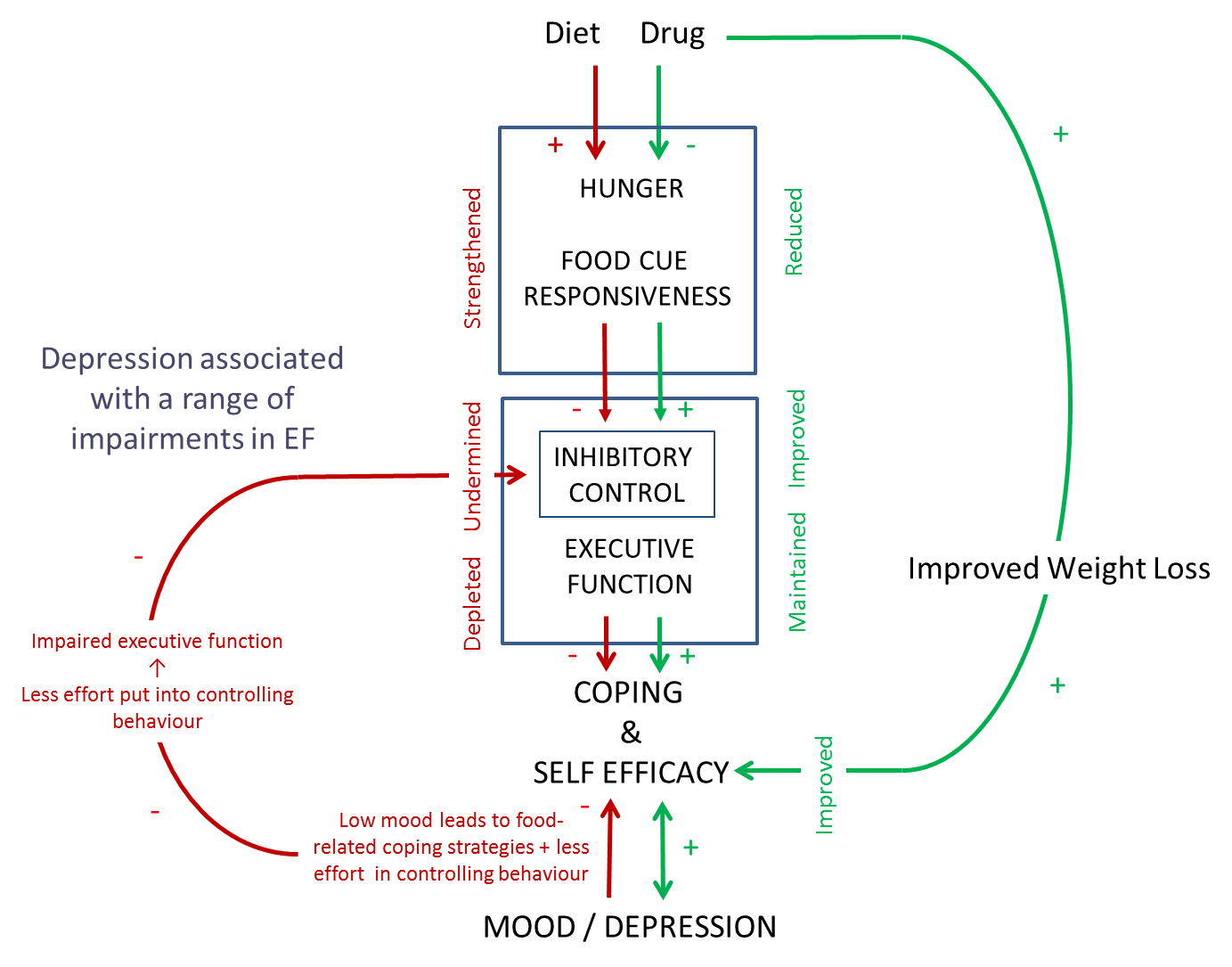 Fig 1. Mitigating effects of pharmacotherapy on calorie restriction and negative sequelae. Dieting increases hunger and food cue responsiveness, which undermines inhibitory control and other executive functions and in turn, the ability to cope and maintain the diet (self-efficacy). Dieting also has negative effects on mood which reduce self-efficacy for controlling behaviour and reintroduce food-related coping strategies. Negative mood state also reduces inhibitory control and other executive functions producing a cycle whereby ability to control behaviour and self-efficacy is undermined. However anti-obesity drugs can mitigate some of the effects of dieting by reducing hunger and food cue responsiveness, leading to improved inhibitory control and maintained executive function, which improves self-efficacy and the ability to maintain calorie restriction. Mitigating effects on mood are also boosted by improved coping and self-efficacy, as well as by observing improved weight loss.Table 1. Mechanism of action and effect on appetite expression, eating behaviour and CNS activity for weight loss pharmacotherapies.Table 2. Mechanistic studies included in reviewAbbreviations: T2DM = Type 2 Diabetes Mellitus, BMI = Body Mass Index (kg/m2), GIP = Gastric Inhibitory Peptide, DLPFC = Dorsolalteral prefrontal cortex, COEQ = Control of Eating Questionnaire, FCI = Food Craving Questionnaire, NB32 = 360mg burpropion plus 32mg naltrexone, NB16 = 360mg bupropion plus 16mg naltrexone, SSRT = Stop Signal Reaction Time† Mean BMI as range not given.Table 3: A Methodological Platform for Assessing Drug ActionDrugMechanism of actionEffect on appetite expression, eating behaviour, or CNS activityLiraglutideGLP-1 receptor agonistReduced intake, reduced post-meal hunger, increased post-meal satiety and fullness. Reduced CNS reward activity. Bupropion/naltrexoneDopamine and norepinephrine reuptake inhibitor + opioid (mu and k) receptor antagonistIncreased fullness, reduced hunger, reduced desire for sweet, non-sweet or starchy foods, increased ability to control eating and resist craving. Increased activity in inhibitory control-related areas (anterior cingulate), reduced activity in hypothalamus.LorcaserinSelective 5HT2C receptor agonstReduced food intake, decreased hunger, decreased activity in attention-related neural regions (parietal and visual cortices), reduced emotional and salience related limbic activity (insula and amygdala).Phentermine/topiramateTAAR1 agonist and norepinephrine releasing agent + sulfamate-substituted monosaccharide with action on GABA signallingNo published dataAuthors and yearDrugParticipantsAppetite effects/CNS activityInoue et al. 2011Liraglutide 0.9mg compared to oral glucose lowering medicationn = 20 (12 female), T2DMDecreased daily staple food intake, but not intake for non-staple food. Decreased external eating, reduced preference for fatty foods.Horrowitz et al. 2012Liraglutide 1.8mg, glimepiride and placebo, incomplete latin square designn = 46 (19 female), T2DM, BMI: 27-40 kg/m2Decreased fasting hunger, shorter meal duration. No significant effects on intake.Flint et al. 2013Liraglutide 1.8mg – randomised, placebo-controlled, double-blind, crossover design n = 18 (4 female), T2DM, BMI: 18.5-40 kg/m2After 3 weeks of treatment, liraglutide decreased energy intake by 18% at ad lib buffet meal, no difference in macro nutrient intake or meal duration. Decreased mean 5h post-prandial hunger ratings, van Can et al. 2014Liraglutide 1.8mg, 3mg or placebo – randomised placebo controlled, double-blind, incomplete crossover trialn = 49 (20 female), obese, BMI: 30-40 kg/m2Decreased ad lib food intake (lasagne), increased satiety and fullness (post-meal), reduced prospective consumption (post-breakfast).Farr, et al. 2016aLiraglutide 1.8mg – randomised, placebo-controlled, double-blind, crossover trial.n = 18 (9 female) T2DM , placebo BMI: 31.2±1.7 placebo, liraglutide BMI: 31.91±1.7†. Decreased activation in insula and putamen (reward areas) whilst viewing food pictures. No between group differences in neurocognitive measures (including inhibitory control SSRT and Go/NoGo)Greenway et al. 2010NB32 or NB16 - randomised, placebo-controlled, double-blind, trial.n = 583 (496 female) NB32, n = 578 (490 female) NB16, n = 581 (496 female) placebo. Obese, BMI: 30-45 kg/m2 , without complications or BMI: 27-45 kg/m2 with controlled hypertension, dyslipidaemia or both.NB32 and NB16 increased control of eating and ability to resist cravings, reduced hunger, desire for sweet, non-sweet or starchy foods, increased fullness. No drug effects on FCI score or subscales.Wadden et al. 2011NB32 - randomised, placebo-controlled, double-blind trial.n = 202 (185 female) placebo plus behaviour modification, n = 591, 89.3% female (NB32 plus behaviour modification) obese BMI: 30-45 kg/m2 , without complications or BMI: 27-45 kg/m2 with controlled hypertension, dyslipidaemia or both.Increased control of eating on COEQ, no other differences (cravings, appetite, eating behaviour). No significant differences on FCIApovian et al. 2013NB32 - randomised, placebo-controlled, double-blind trial.n = 1001 (847 female) NB32, n = 495 (419 female) placebo. Obese BMI: 30-45 kg/m2 , without complications or BMI: 27-45 kg/m2 with controlled hypertension, dyslipidaemia or both.Increased ability to resist cravings and control eating, reduced frequency of food craving.Wang et al. 2014NB32 - randomised, placebo-controlled, double-blind crossover trial.n = 40 (all female), overweight and obese BMI: 27-45 kg/m2.Decreased activation in hypothalamus (increased satiety), increased activation in anterior cingulate (inhibitory control), superior frontal, insula, superior parietal (internal awareness) and hippocampus (memory) relative to placebo.Martin et al. 2010Lorcaserin (10mg twice daily) - randomised, placebo-controlled, double-blind trial.n = 29 (20 female) lorcaserin, n = 28 (19 female) placebo, overweight and obese BMI: 27-45.Reduced energy intake at ad-lib lunch and dinner, reduced appetite and hunger.Farr, et al. 2016bLorcaserin (10mg twice daily) - randomised, placebo-controlled, double-blind crossover trial.n = 48 (25 female), obese. Placebo BMI: 34.2±1.2 placebo, lorcaserin BMI: 40.4±1.3†.Decreased activation, compared to baseline in attention related parietal and visual cortices in response to highly palatable food at 1 week (fasted), and parietal activation in response to any food cue at week 4 (fasted). Decreased limbic activity (insula, amygdala) at baseline predicts weight loss. Reduced energy intake. No between group differences in neurocognitive testing (including inhibitory control SSRT)Component assessedSpecific methodsAs perBehavioural measures:Energy Intake at ad libitum mealsSatietyMeasure intake at a (homogenous) lunch time meal, several hours following a fixed load breakfast (and overnight fast). Van Can (2014) [31] - LiraglutideMicrostructure of eating and eating rateSatiety/rewardUniversal Eating Monitor used to measure total intake, eating rate and within meal measures of satiety.Halford et al. (2010) [43] - SibutramineFood choicerewardFood choice (healthy/unhealthy sweet foods, healthy/unhealthy savoury foods, fatty foods) at ad libitum buffet meals can be assessed to see if drugs modify food choice for more palatable ingesta (reward driven eating). Macronutrient content of consumed food can be calculated.Martin et al. (2010) [48] - LorcaserinVisual Probe with concurrent eye-trackingRewardVisual probe assesses attentional bias/incentive salience of rewarding stimuli. This can be assessed with food specific cues. Using eye tracking can give an implicit measure of attentional bias to rewarding foods.Nijs et al. (2010) [6]Cue specific inhibitory control taskInhibitory controlfood cue specific inhibitory control taskHouben et al. (2014) [59]Subjective measures:Satiety VASsatietyHunger, Fullness, Prospective Consumption, Desire to Eat – 100ml VAS at hourly intervals to assess fluctuations in appetite throughout the day. Halford et al. (2010) [43] SibutramineChange in expected SatietysatietyFood portions shown to patient who is asked to indicate how satiating they think it would beBrunstrom et al. (2008) [60]Satiety QuotientsatietyPre-meal hunger – post meal hunger, divided by amount consumed. A measurement of satiating properties of a mealHalford et al. (2010) [43] SibutramineControl of eating questionnaireReward/inhibitory controlCOEQ –- 1) general food craving, 2) craving for sweet, 3) craving for savoury, 4) control over appetiteGreenway et al. (2010) [39] Bupropion/naltrexonePower of FoodInhibitory controlA tool developed to assess effects of obesity treatments on feelings of being controlled by food Capelleri et al. (2009) [61]Dutch Eating Behaviour Questionnaire (DEBQ)Inhibitory controlExternal, emotional and restrained eating patternsDe Boer et al. (2016) [62] LiraglutideThe Mindful eating scaleInhibitory controlkey environment stimuli associated with reduced control of eatingFramson et al. (2009) [63]Physiological and neurophysiological measures:fMRIsatietyActivity in response to food cues in fed and fasted statesFarr et al. (2016) [32] Liraglutide 1.8mgfMRI – reward systemrewardActivity and functional connectivity of reward system during receipt of palatable tastes (e.g. chocolate milk)Van Bloemendall et al. (2014) [64] ExenetidefMRI –inhibitory control pathwayInhibitory controlActivity/Functional connectivity analysis of brain regions active during inhibition, using food cue specific inhibitory control taskBatterink et al. (2010) [65]